Zusammenfassung Leadership IIFühren in KrisenKrisendefinition KLAUS SCHENKVerdichtung, Reduktion aufWesentliches, Zuspitzung aufeine EntscheidungKonzentration auf:-	Die Lösung, dengewünschten Zustand nachder Krise (solution focus)-	Engpass, welcher zurKrisenbewältigung beiträgt(theory of constraints)Krise nach HENTZE, GRAF, KAMMEL & LINDERT„Krisen bezeichnen allgemein jenen Zustand, in dem unter Zeitdruckschwierige Probleme der Anpassung, Koordination, Strukturveränderung undSystemerhaltung zu lösen sind.“Krisenbogen nach L. F. CARELL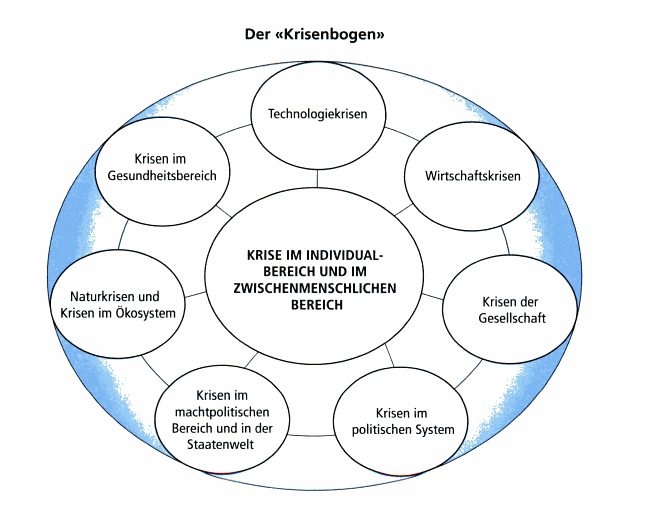 Krisenmatrix nach CARELLTheorieansätze- Lösungsorientierung und der Hindernisbewältigung („SolutionFocus“ und „Theory of Constraints“)- Systemtheoretische Ansätze- Krisenmatrix- Crisis LeadershipKrisenmanagement PEARSON, MITROFF (1996)Krisenfamilien -> Präventionsfamilien Portfoliostrategie CARELL 2004Führungsaktivitäten in Krisen CARELL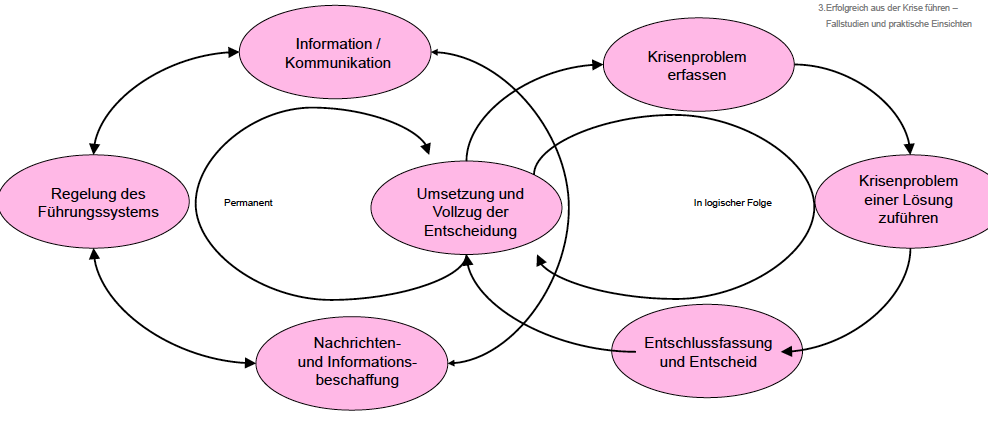 Crisis Leadership KLANN 2003- Orientierung an praktischen Erfahrungen(Beispielen)- Fokus auf allgemeinen Fähigkeiten,Charaktereigenschaften und Perspektiven,insbesondere:- Kommunikationsfähigkeit- Klare Vision und Werteorientierung- Sorge um und für andereCrisis Action Plan Checklist KLANN 2003 • Risiko-Beurteilung• Definition von Krisenindikatoren• Handlungsanweisungen für „Krisenfall“• Kommunikationsplan für Krisensituation• Verantwortungsbereiche festlegen• Angaben über Orte für Krisenteam/Ausrüstung• Checklisten erstellenFührung und Strategie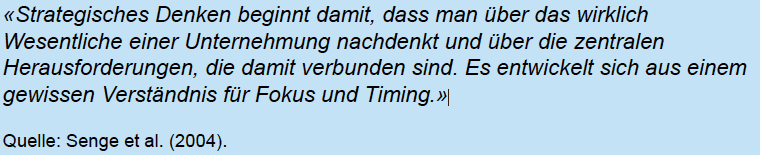 Strategie und Vision Vetter und Mussmann 2013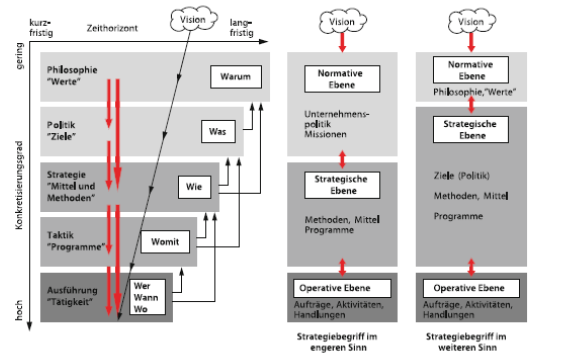 -	 ergänzen sich gegenseitig- 	Strategie als «Konkretisierung»	einer Vision- 	Vision als «Entwurf», als	allgemeine Zielorientierung	(«erstrebenswertes Bild, das	gleichzeitig motiviert und Richtungvorgibt)Führen heißt organisieren, ordnen, entscheiden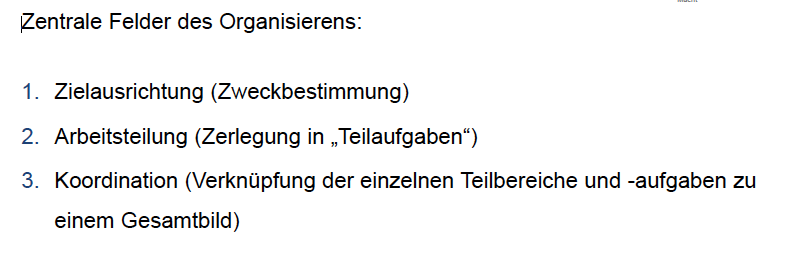 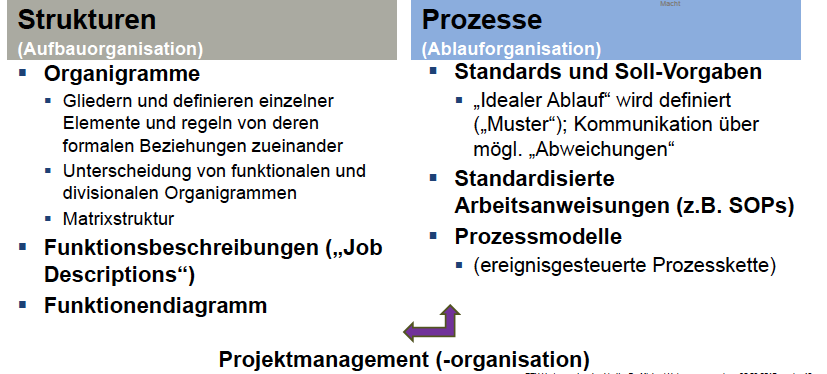 Prinzipien Aufbau Organisationsstrukturen- Structure follows process follows strategy- Kohärenz und Konsistenz- Kongruenz von Aufgaben, Kompetenzen und VerantwortungBeispiele zu Organisationsstrukturen- Business Process Reengineering (Hammer &Champy 1994) – radikale Ausrichtung aufoptimale Geschäftsprozesse- Wertkettenanalyse (Porter 1985) – möglichsthohe Wertschöpfung zu möglichst geringenKosten- EntscheidungsorientiertesOrganisationskonzept (Frese 1998) – radikaleAusrichtung auf strategische VorgabenEntscheidenFührungskultur hat Einfluss auf den „Entscheidungsspielraum“ von Führernwie Geführten (autoritär bis stark partizipativ/ kooperativ) und die jeweiligenPräferenzen für „Einzel-“ bzw. „Gruppenentscheidungen“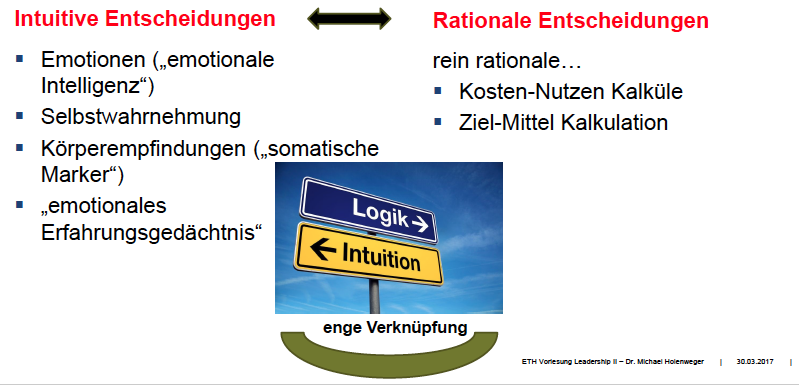 Beschränkte Rationalität  H. A. SIMON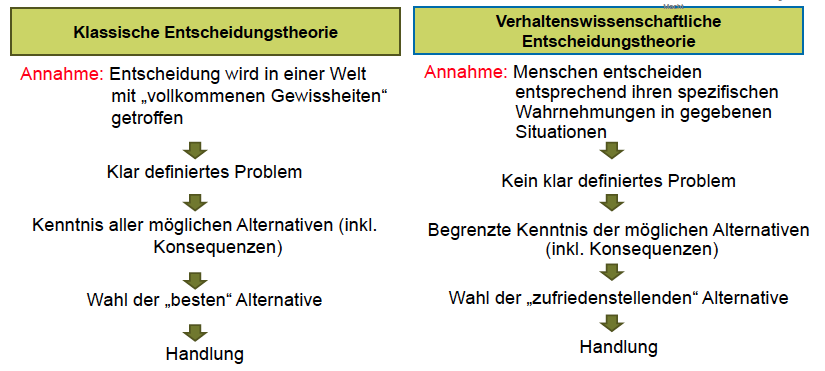 Machtausübung als Teil der FührungMAX WEBER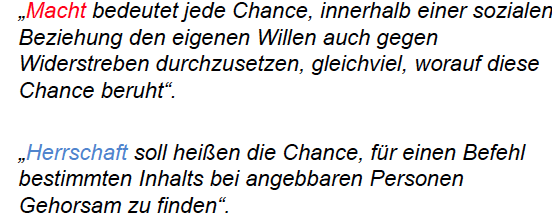 Legale HerrschaftCharismatische HerrschaftTraditionale Herrschaft MICHEL FOUCAULT-  Macht nicht als „Besitz“, sondern als „dieVielfältigkeit von Kraftverhältnissen„- Macht als Netzwerk von Kräften- Es gibt kein „Außerhalb“ der Macht. Machtund Widerstand ergänzen einander.JOSEPH NYE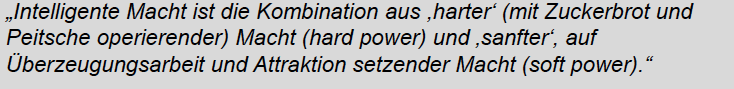 Weiteres Gelaber über Macht von CROZIER et FRIEDBERG und NEUBERGERrelationalen Aspekt der Macht: „Tausch- und Verhandlungsbeziehung“(inter-individuelle Beziehung steht im Mittelpunkt):•„Ungewissheitszone“ im Arbeitsalltag von Organisationen• Macht lässt sich nur mit Blick auf ein Ziel verstehen („instrumentelleBeziehung“)• Nicht-transitive Beziehung („Unausgewogenheit“)Chance, die eigenen Interessen durchzusetzen (Handlungsarchitekturund –design entstehen: Strategie und Taktik)Führung und KulturRahmenbedingungenNeues Globales Bewusstsein (Interdependenz, Moderne Technologie, Ent-Grenzung der sozialen Räume, Wertewandel) -> Alles was in Mil Soz angeschaut wurde. (You already know this)Postmaterielle Gesellschaft (INGLEHART) -> World Value Survey -> werteorientierte PersonalarbeitKultur TYLOR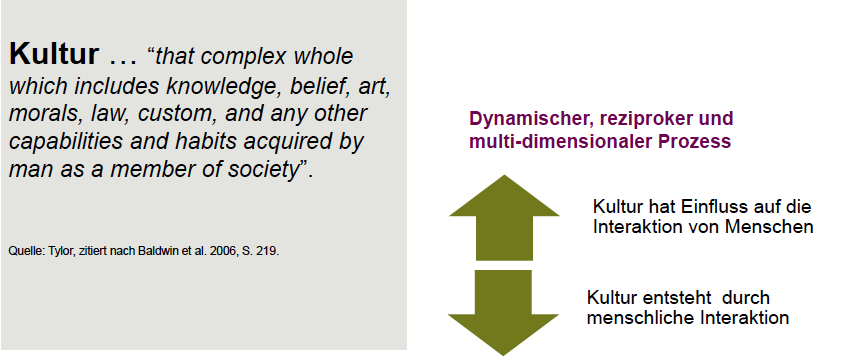 Schein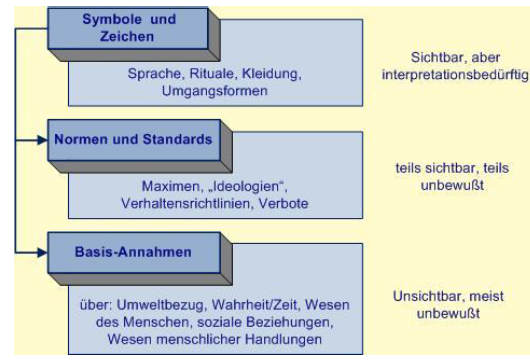 Hofstede Kultur als „[…] kollektive Programmierung des Geistes [zu verstehen ist], die dieMitglieder einer Gruppe oder Kategorie von Menschen von einer anderenunterscheidet.“Organisation als eigenes Kultursystem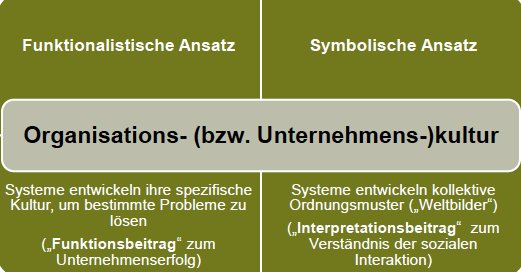 - Organisationskultur: Allgemeines Muster gemeinsamer Handlungen,Verhaltensweisen, Werte und Normen einer Organisation.- Organisationsklima: „Atmosphärische“ Bestimmung (Wahrnehmungen) überdie soziale Realität.Organisationsklima und Gesundheit- Phänomen des „arbeitsbedingten Vor-Alterns“ (z.B. Hacker 2004): VorzeitigerAltersabbau.- Anhaltender Stress am Arbeitsplatz zeigt sich als ein wesentlicher Faktor fürdas Auftreten von depressiven Verstimmungen (Levi 2002).- Lori und Barling (2005): Erlebte Ungerechtigkeit zeigt nachteiligeAuswirkungen auf das psychische Wohlbefinden (wahrgenommeneUngerechtigkeit als Stress).- Die Wahrnehmung eines günstigen Beteiligungs- und Leistungsklimaskorreliert mit geringeren gesundheitlichen Beeinträchtigungen (physische wiepsychische Belastungen) (Michela, Lukaszewski & Allegrante 1995).Gründe: zunehmende Verunsicherung, prekäre Arbeitsverhältnisse, Arbeitsverdichtung, flexible Arbeitszeiten, ohne dass die Mitarbeitenden bei der Planungmitsprechen können, defizitäres Führungsverhalten.Interkulturelle Führung und Diversity Management- Soziale Interaktion und Führung unter dem Aspekt der „multikulturellenGesellschaft“ – Fähigkeit zum konstruktiven Umgang mit kultureller Vielfalt(bzw. kulturellen Unterschieden).- „Fähigkeit, in multikulturellenSituationen effektiv zukommunizieren und inverschiedenen Kulturen inangemessener Weise zuinteragieren“ (J. & M Bennett)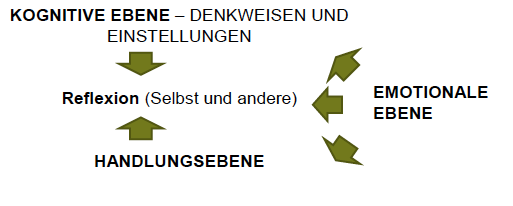 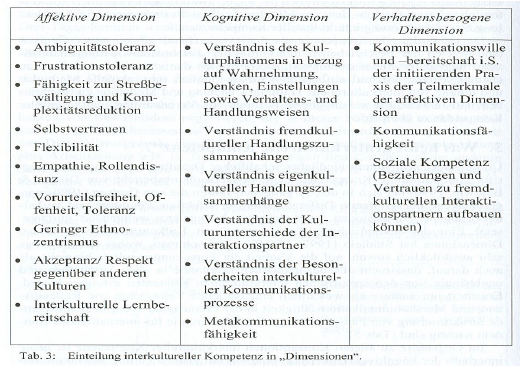 • “Cultural Intelligence” (Earley & Ang, 2003; Thomas & Inkson, 2003;Livermore, 2010).• Interkulturelle Teams arbeiten entweder viel effektiver und effizienter oderviel weniger effektiv und effizient als monokulturelle Teams (Govindarajan &Gupta, 2001).• Kulturelle Differenzen erschweren die Entwicklung einer homogenenGruppenkultur (Podsiadlowski, 2002).• Multikulturelle Teams brauchen rund 3 mal solange, um eine Gruppenkulturzu entwickeln (Lehman & van den Bergh, 2004).• Missverständnisse sind häufiger in multikulturellen Teams (Stumpf, 2005).Diversity Management• Bezugnahme auf “Vielfalt” im Sinne von “Ungleichheiten” zwischen Menschen(äußerlich wahrnehmbar bzw. nach Kategorisierung).• Abkehr von einem strengen Identitäts- und Homogenitätsdenken im Hinblickauf soziale Interaktionen in Teams, Gruppen, Organisationen undUnternehmen.Symbole, Zeichen, Rituale• „Sinnbild“ – Bezug auf bestimmte Vorstellung. -> Sinnbildstiftung, Integrationsfunktion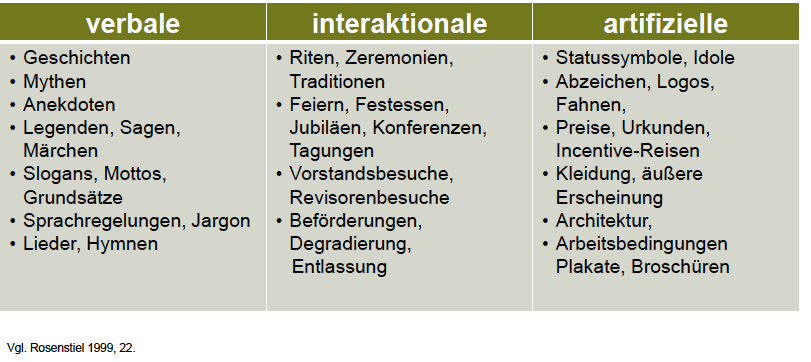 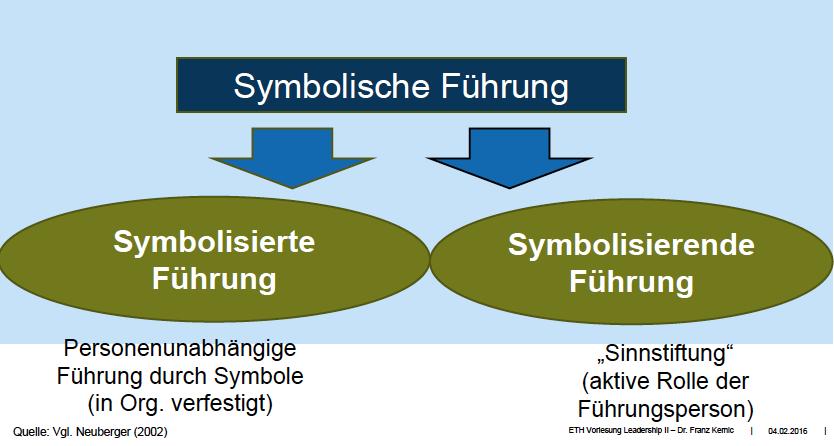 FührungsausbildungGrundideen- Zusammenspiel von unterschiedlichen akademischen Disziplinen(Sozialpsychologie, Organisationstheorie, Soziologie, Public Administration,Politikwissenschaft, Betriebswirtschaftslehre etc.)- Einführung von universitären Lehrgängen (z.B. MBA-, MPA-Programme etc.)- Entstehung von zahlreichen staatlichen wie privaten Bildungs- undAusbildungsinstitutionen- Grundphilosophie und pädagogische Ansätze• Die Idee des „Erlernens von Führung“ (Vorbilder, Muster etc.).• Die Idee der „Verbesserung“ von Führungsprozessen (insbesondere durchpraktisches Üben, „Training“).• Die Idee der „Veränderung“ („transformational“).Evaluation und Kritik an den etablierten Programmen„Die Befragten wünschen sich ein MBA-Studium, in dem sozialeVerantwortung sowie Nachhaltigkeit stärker betont werden und ethischesHandeln als ein Grundprinzip erfolgreicher Führung Berücksichtigung findet“.MBA STUDIE 2010Neue Denksätze- Auflösung der Asymmetrie von „oben“ und „unten“, „Führer“ und„Geführten“.- Stärkere Berücksichtigung des Kontexts.- Offenheit und lebenslanges Lernen („zyklisches Training“).- Leadership & Identität (vgl. „Ich folge dir, wenn du in meinen Augen eine guteFührungskraft bist, denn dann kann ich mich auch mit dir identifizieren“; TilmanEckloff)Developing Interdependent Leadership Mode PALUS, McGUIRE & ERNST (2012)Rahmen erfolgreicher Führung beeinhaltet 3 Komponenten:RichtungAnpassungEngagementDaraus 3 Logiken:AbhängigkeitslogikUnabhängigkeitslogikInterdependenzlogikWirkungräume der Logiken: Gesellschaft, Organisation, Gruppe und Individuum.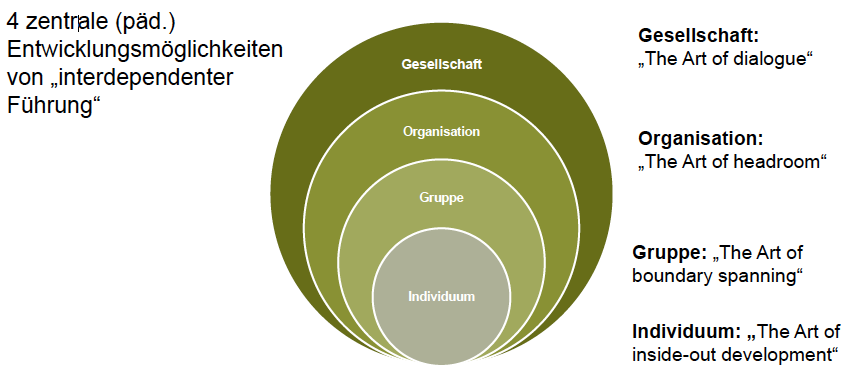 Führungsausbildung in AsienOrientierung an westlicher Führungsausbildung (insbs USA), in Verbund mit Rückbesinnung auf traditionelle Wurzeln und WerteAuswirkungen der Veränderungen in der politischen, wirtschaftlichen undgesellschaftlichen Landschaft Asiens auf die vorherrschenden Denkweisenüber „Führung“.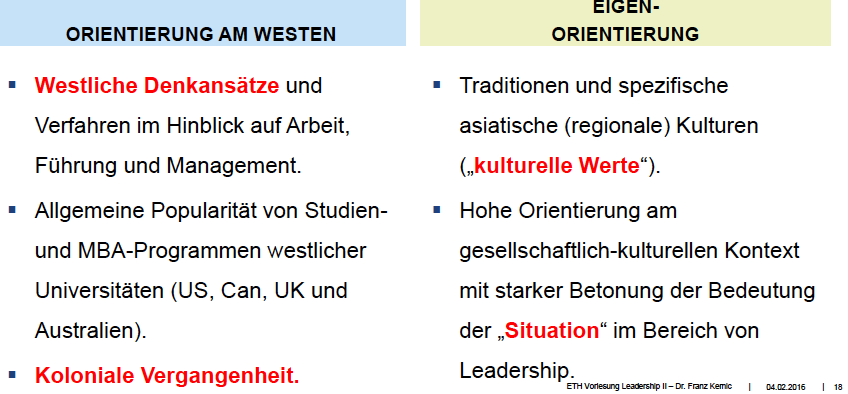 Spezifika asiatischer Kulturen nach HOFSTDE: kollektivistisch, Kontextorientiert, MachtdistanzPaternalistische Führung (bes China)Leitideen Asien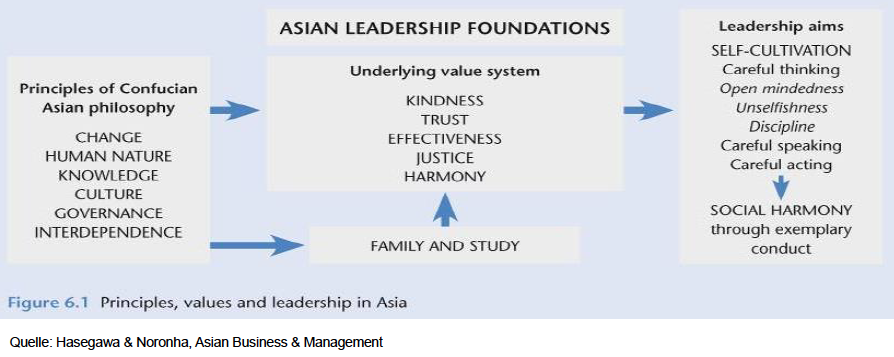 KonfuzianismusNatürliche OrdnungAchtung AndererAhnenverehrungHarmonieGleichgewichtBildung als Weg dazuDaoismusFührungsprozesse und menschliches Zusammenleben in Naturprozesse eingebettetZyklisches Denken nicht HandlungsanweisungenNaturgesetzlichkeit der Zyklen: HarmonieAuthentische FührungBILL GEORGE 2003Authentischer Führer ist:self-awareAuftrag steht im ZentrumMit dem Herzen führenAuf Langzeit Ziele fokusiertUniversale Merkmale guter Führung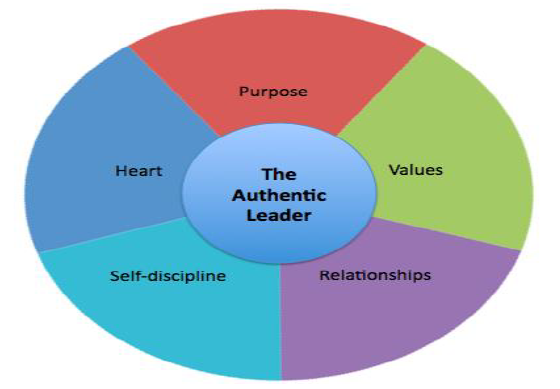 MAX WEBER (1919):Leidenschaft – Verantwortungsgefühl – AugenmaßBENEDIKT WEIBEL (2012):Sachverstand, Leidenschaft, das „Alpha-Gen“, Tatkraft,Einfachheit, Team-Building und Beharrlichkeit->intressanterweise zeigen sie nur westliche Merkmale auf in der Vorlesung...1) Krisen auslösende Faktoren a) Einzelereignisse, Mehrzahl von Einzelereignissen, kausale und vernetzte Ereignisketten. b) Absichtliches, mutwilliges oder fahrlässiges menschliches Handeln oder Unterlassen. c) Kritik. d) Kombination aller Faktoren a-c. 2) Auftreten und Häufigkeit a) Überraschend, unterwartet, unvorhergesehen mit rasch ansteigender Zeitdauerkurve, impulsartig. b) Progressiv, schleichende Entwicklung, fortschreitende Verschlimmerung bis zum Ausbruch der Krise. c) Einmaligkeit der Krise. d) Wiederholung sich periodisch einstellender Krisen, absehbare Krisenzyklen. 3) Zeitlicher Verlauf a) Steigerung bis zur Klimax, nach dem Höhepunkt abfallende Zeitdauerkurve. Dynamischer Intensitätsverlauf, zeitlich befristeter Lebenszyklus der Krise. b) Prozesshaftes An- und Abschwellen, Schleichender Verlauf. c) Verbundkrisen: Teilkrisen haben einen unterschiedlichen 4) „Innere Qualität“ _von Krisen a) Einfache Krise b) Komplexe Krise: Verbundkrise. c) Komplexe Krise mit wechselnder inneren Struktur 5) Folgen und Konsequenzen von Krisen a) Ambivalenz: Schaden oder Nutzen? b) Folgen auf das Führungssystem. c) Materieller oder immaterieller Schaden. d) Positive Folgen oder Chancen e) Langzeitfolgen, strategische Konsequenzen. f) Beabsichtigte negative (oder positive) Folgen. g) Folgen komplexer Verbundkrisen, insbesondere auf Teilbereiche eines Gesamtsystems. h) Kettenreaktionen. 6) Subjektive Perzeption einer Krisensituation a) Die persönliche Wahrnehmung. b) Immaterieller Schaden und subjektive Beurteilung. 7) Krisenimmanente Stressfaktoren a) Bestehen oder scheitern? b) Zeitdruck zu entscheiden, zu handeln. c) Überraschung, Unsicherheit und Ungewissheit. d) Anpassungsdruck auf das Führungssystem. e) Risiko der Verschlimmerung und Eskalation 8) Faktoren zur Krisensteuerung a) Krisenmanagement vs. Führung in Krisen? b) Strategische Entscheide und operatives Handeln. c) Leadership in Krisen. 9) Krisen-kommunikation und Medien in der Krise a) Verkettung von Krise und Medien. b) Hohe Erwartungen an die Information und Kommunikation in der Krise. 1. Übergeordnete Werte und Interessen Kernaufgaben Grundlage und Leitplanken 2. Risiken/Situationen die zu Krisen führen? Krisensituationen event. Krisentypen 3. Risikobewertung Krisengruppen 4. Ernsthafte Risiken? Vorrangige Krisentypen? Krisenportfolio 5. Ist-Zustand: Vorbereitung auf das Krisenportfolio? Grad der Krisen-vorbereitung 6. Gegenüberstellung von Ist- mit Soll-Zustand in der Krisenvorbereitung Verwundbarkeit und Gefährdung 7. Krisenportfolio - Szenarien Ziele (Zukunfts-überlegungen) 